What is this study about?The North Central Region 4-H Volunteer Impact Study was conducted with volunteers in the 4-H Youth Development programacross 12 states. The purpose of the study was to better understand the value of being a 4-H volunteer.1,000 randomly selected volunteers from each state were asked to reply to an electronic survey. This report focuses on Indiana findings.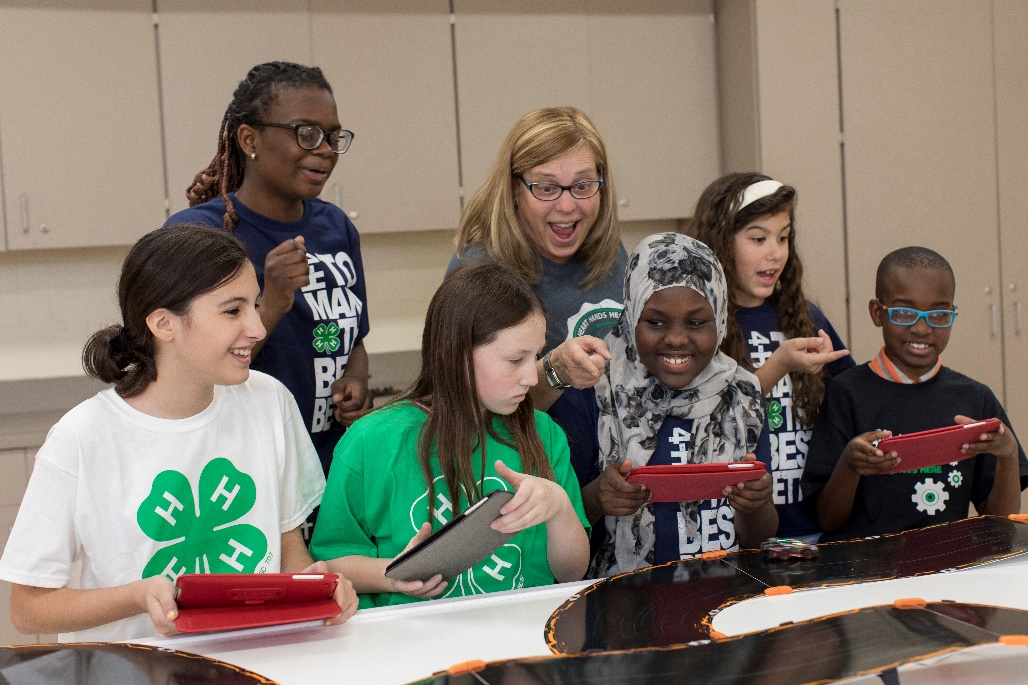 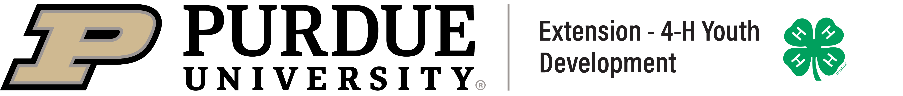 Who completed the study?255 Indiana Volunteers RespondedTop reasons for volunteering#1 Help others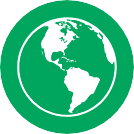 #2 Make a difference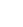 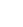 #3 Support child in 4-HVolunteer years of serviceChildhood participation in 4-H66% of volunteers were part of 4-H as a child34% were not part of 4-H as a child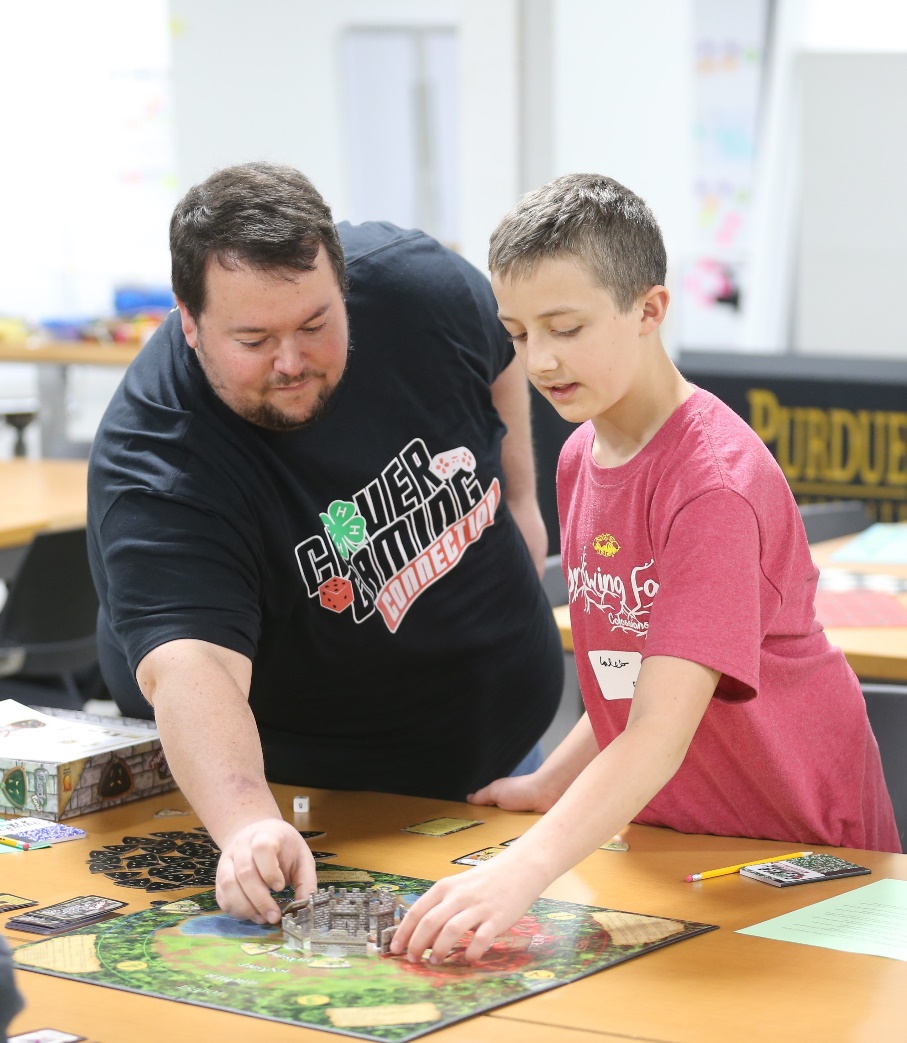 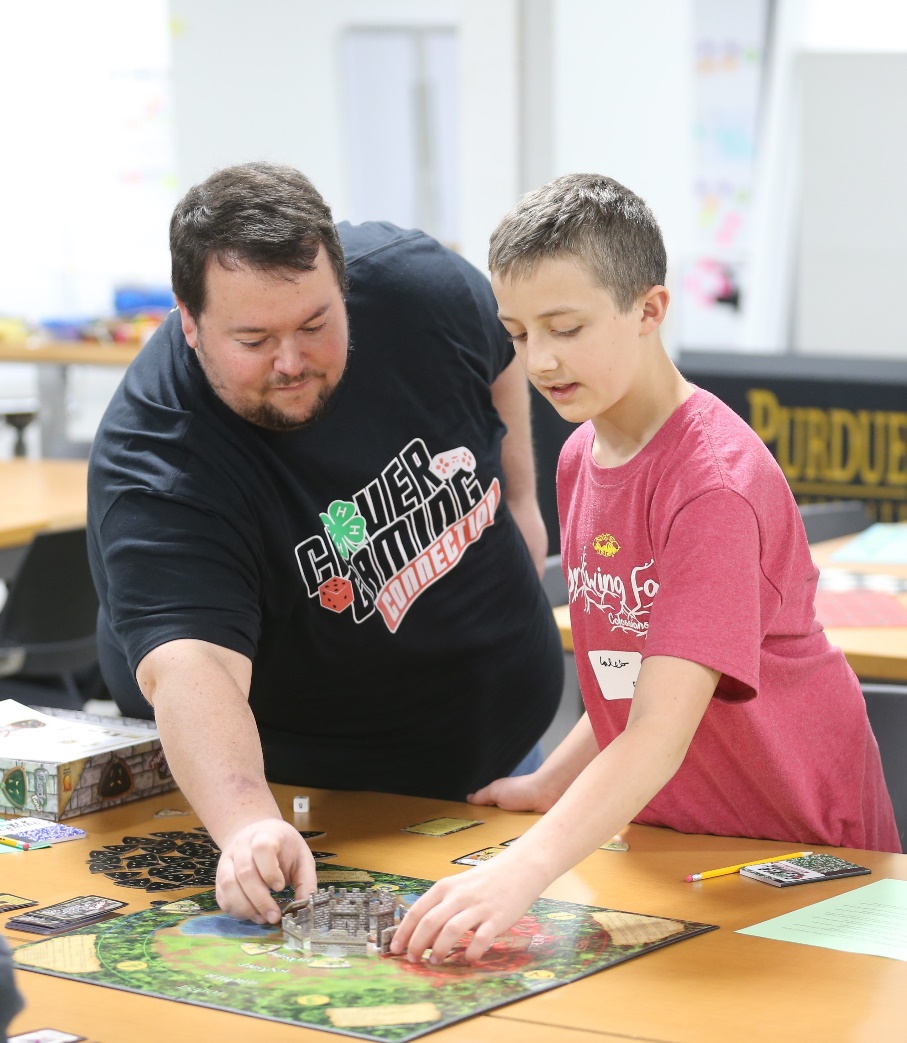 How does the individual benefit?Volunteers personally benefit from their 4-H involvement.Volunteers come into the 4-H program hoping to support youth and make a difference. In the process, they gain skills in teaching, leadershipand communication. These skills transfer to other environments in which volunteers work and live.90%built new relationships with youth“Impacting the youth’s experience and assisting them with preparation for the future. I genuinely enjoy just having the opportunity to meet these young individuals and get to know them while seeing their growth over time.”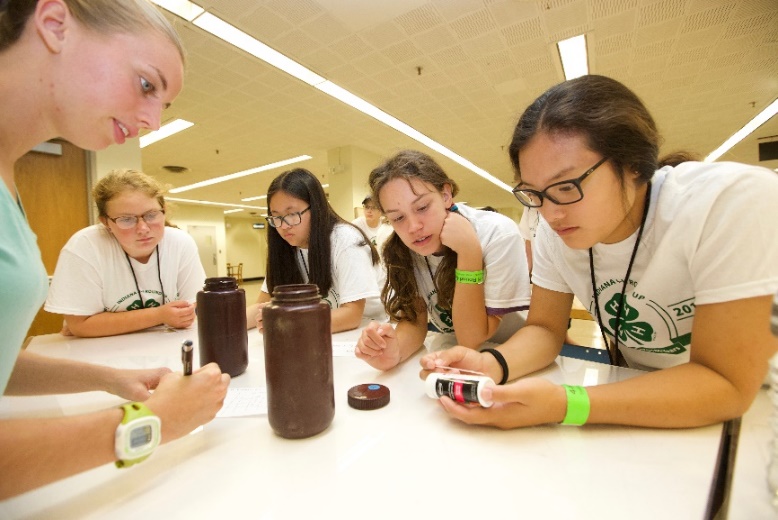 87%gained skills that are useful in other settings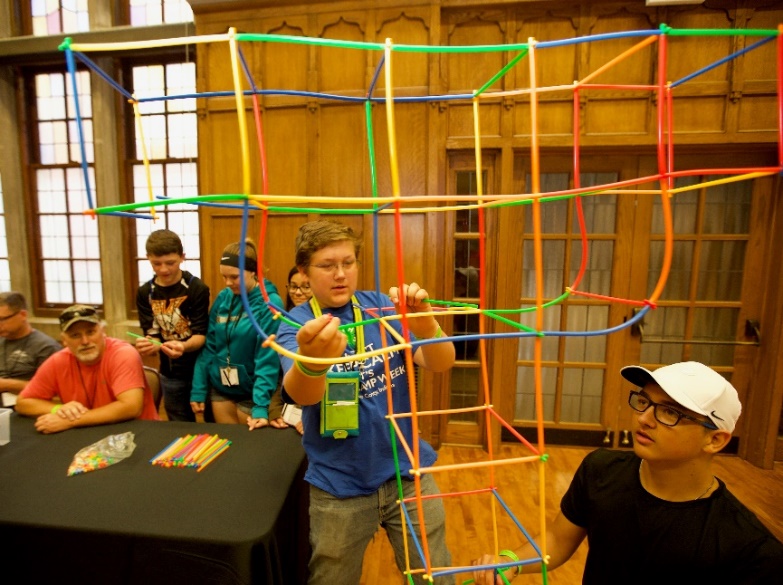   79%learned to think from different perspectives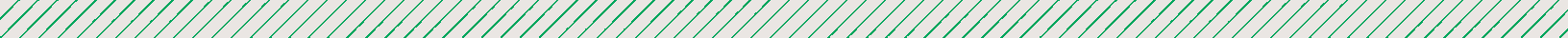 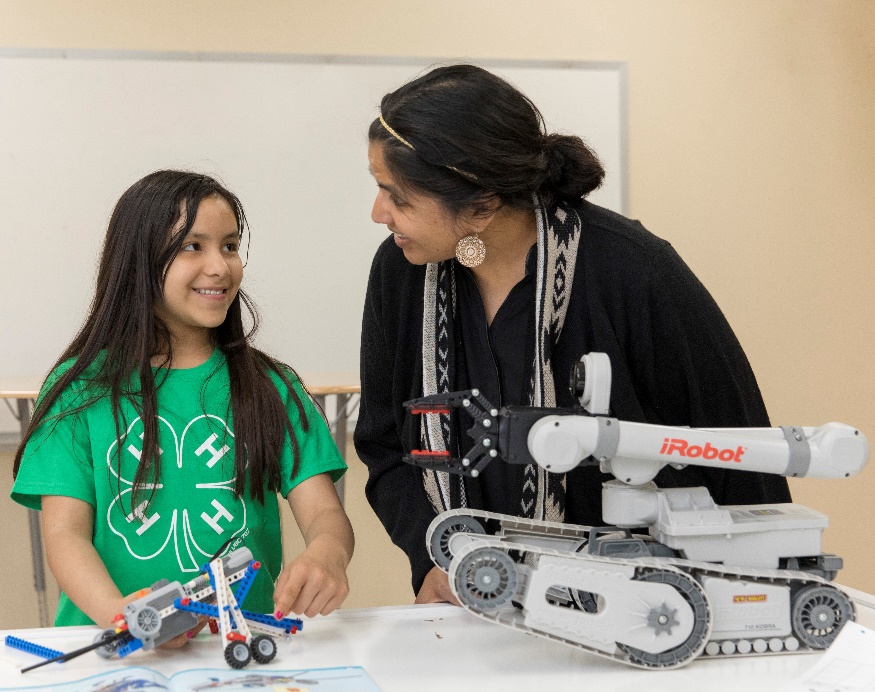 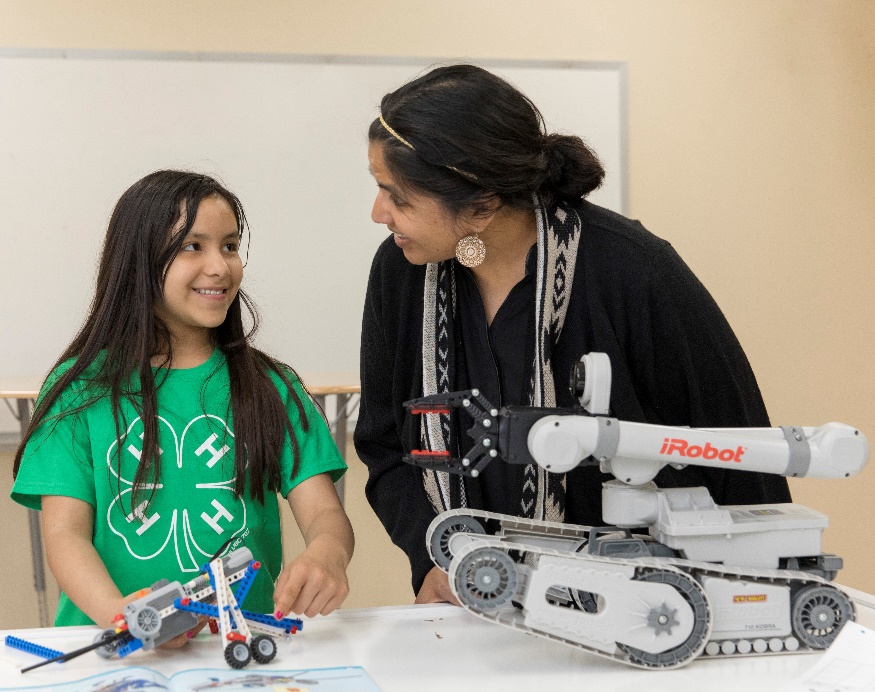 How does our organization benefit?4-H Youth Development  benefits from volunteers.Volunteers give their time, talents and energy to the 4-H program. On average volunteers give 8.3 hours per month, an annual contribution valued at $2,421*. In addition to time, 93% of volunteers contributed supplies and 85% of volunteers contributed financially.Volunteers serve as primary ambassadors for4-H. They tell others about the importance of youth development, recruit new youth and volunteers, and expand community partnerships.95%taught youth new skills“Getting kids involved in not only doing the projects but holding an office in our clubs helps them learn leadership skills which they carry into their school careers, into college, and then into life in our communities to help build a stronger, better world for all of us to live in.”85%planned learning experiences for youth.88%recruited new youth to 4-Hmade new connections in the community on behalf of 4-H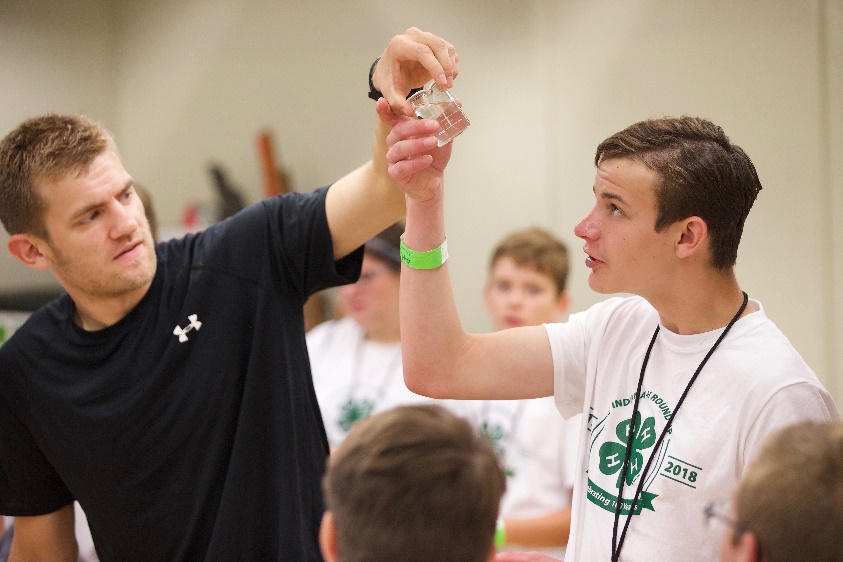 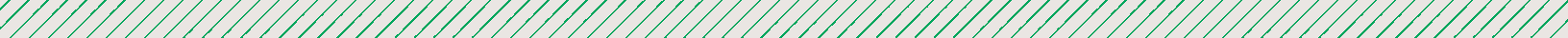 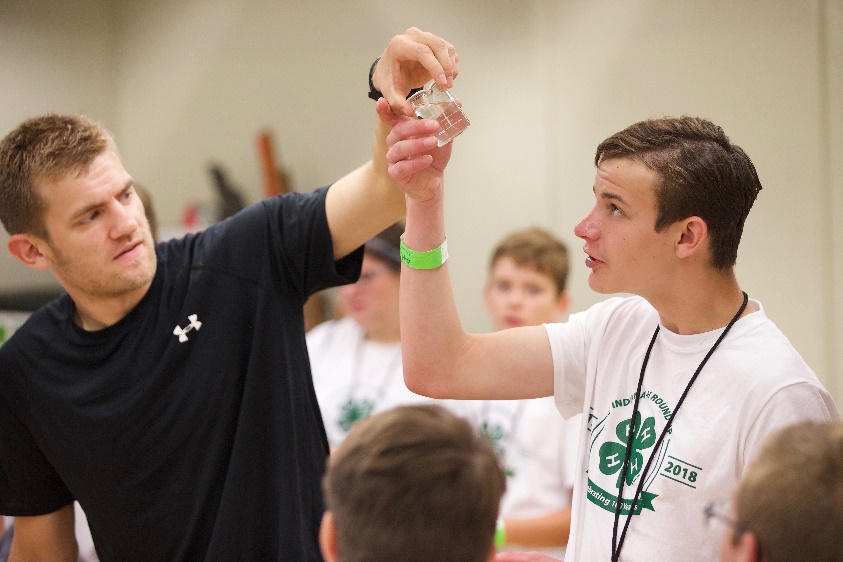 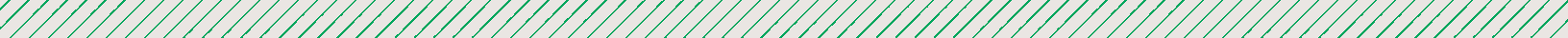 How does the community benefit?Communities are stronger because of 4-H Youth Development volunteers.Volunteers have a positive impact where they live and work. They make communities stronger, connect communities to each other, improve community health and increase overall civic involvement. The value of 4-H volunteers extends far beyond the scope of youth development into every part of their community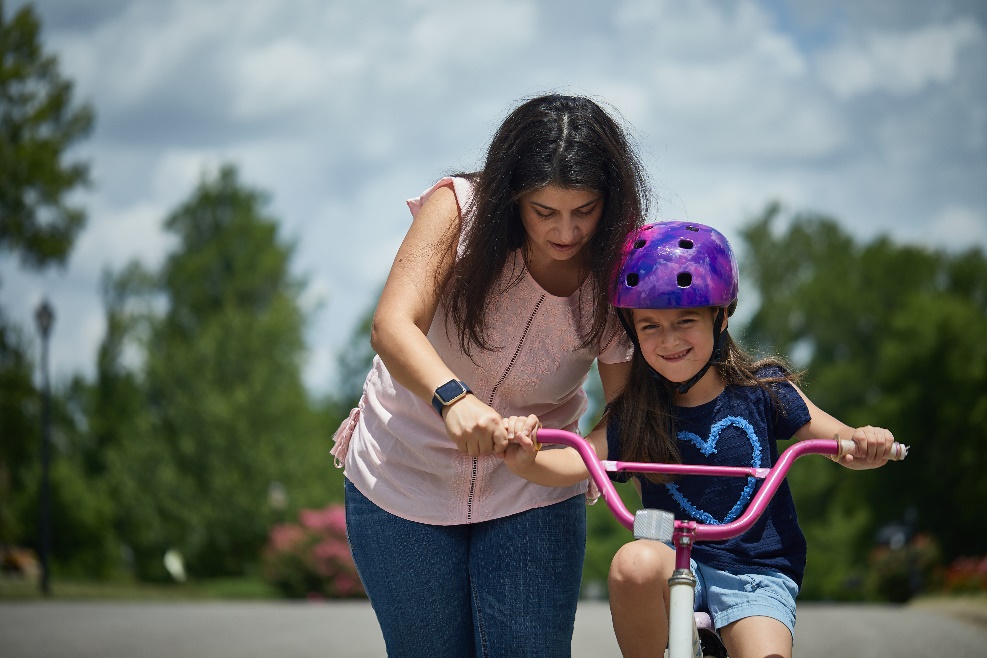 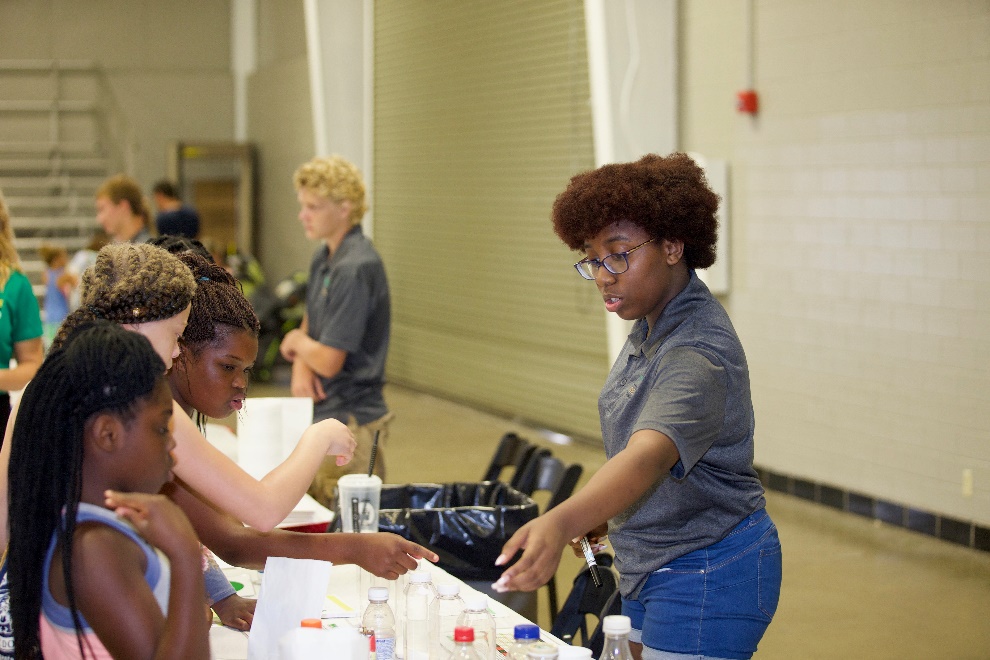 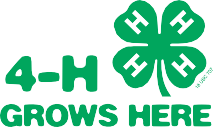 Volunteers matter and they make a significant impact.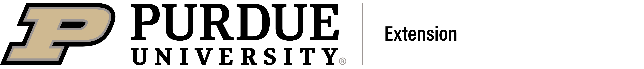 The 4-H program would not be possible without volunteers. Through their service, volunteers grow personally. They enrich the 4-H  program and youth. They make our communities stronger.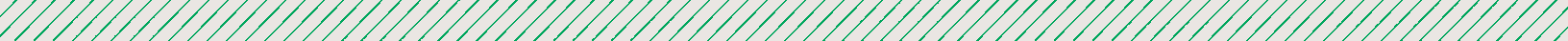 Learn more about 4-H in Indiana and how you can become involved at: bit.ly/in4hvol or call 765-494-8435.Data in this report are from a 2018 evaluation project of 4-H volunteers in the North Central Region. Response rate for Indiana volunteers was 25.5%. * Direct value of volunteer contributions based on Independent Sector hourly rate of $24.13.Report format adapted with permission from University of Minnesota Extension.It is the policy of the Purdue University Cooperative Extension Service that all persons have equal opportunity and access to its educational programs, services, activities, and facilities without regard to race, religion, color, sex, age, national origin or ancestry, marital status, parental status, sexual orientation, disability or status as a veteran. Purdue University is an Affirmative Action institution. This material may be available in alternative formats.